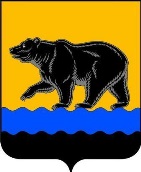 АДМИНИСТРАЦИя ГОРОДА нЕФТЕЮГАНСКАРАСПОРЯЖЕНИЕ06.06.2024											№ 270-рг.НефтеюганскО внесении изменения в распоряжение администрации города Нефтеюганска от 26.06.2023 № 259-р «О проектном комитете администрации города Нефтеюганска»В соответствии с Федеральным законом Российской Федерации                     от 06.10.2003 № 131-ФЗ «Об общих принципах организации местного самоуправления в Российской Федерации», Уставом города Нефтеюганска, решением Думы города Нефтеюганска от 29.05.2024 № 585-VII «О внесении изменений в решение Думы города Нефтеюганска «О структуре администрации города Нефтеюганска», постановлением администрации города Нефтеюганска от 16.12.2016 № 203-нп «Об утверждении Положения о системе управления проектной деятельностью в администрации города Нефтеюганска», распоряжением администрации города Нефтеюганска от 24.03.2023 № 100-р                  «Об утверждении Положения о департаменте экономического развития администрации города Нефтеюганска», в целях приведения муниципального правового акта в соответствие с законодательством Российской Федерации,                             в связи с кадровыми изменениями:1.Внести изменение в распоряжение администрации города Нефтеюганска                                       от 26.06.2023 № 259-р «О проектном комитете администрации города Нефтеюганска» (с изменениями, внесенными распоряжением администрации города Нефтеюганска от 26.12.2023 № 612-р), а именно: в приложении 2                                 к распоряжению: слова «-заместитель главы города – директор департамента жилищно-коммунального хозяйства администрации города;» заменить словами «-заместитель главы города, координирующий и контролирующий деятельность департамента жилищно-коммунального хозяйства администрации города;                          -директор департамента жилищно-коммунального хозяйства администрации города;».2.Департаменту экономического развития администрации города (Невердас Д.Ю.) разместить распоряжение на Инвестиционном портале города Нефтеюганска.3.Департаменту по делам администрации города (Филинова Н.В.) разместить распоряжение на официальном сайте органов местного самоуправления города Нефтеюганска.Временно исполняющий полномочия главы города Нефтеюганска                                                                  Н.С.Халезова